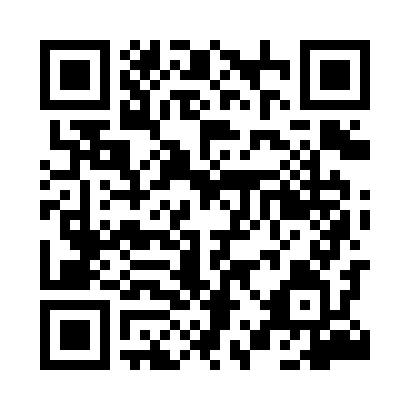 Prayer times for Jelitki, PolandMon 1 Apr 2024 - Tue 30 Apr 2024High Latitude Method: Angle Based RulePrayer Calculation Method: Muslim World LeagueAsar Calculation Method: HanafiPrayer times provided by https://www.salahtimes.comDateDayFajrSunriseDhuhrAsrMaghribIsha1Mon3:556:0212:345:007:069:062Tue3:525:5912:335:017:089:083Wed3:485:5712:335:027:109:114Thu3:455:5512:335:047:129:135Fri3:425:5212:325:057:149:166Sat3:395:5012:325:067:169:187Sun3:355:4712:325:087:179:218Mon3:325:4512:325:097:199:249Tue3:295:4312:315:107:219:2610Wed3:255:4012:315:117:239:2911Thu3:225:3812:315:137:259:3212Fri3:185:3512:315:147:279:3513Sat3:155:3312:305:157:299:3814Sun3:115:3112:305:177:309:4115Mon3:085:2812:305:187:329:4416Tue3:045:2612:305:197:349:4717Wed3:005:2412:295:207:369:5018Thu2:575:2112:295:227:389:5319Fri2:535:1912:295:237:409:5620Sat2:495:1712:295:247:429:5921Sun2:455:1512:285:257:4310:0222Mon2:415:1212:285:267:4510:0623Tue2:375:1012:285:287:4710:0924Wed2:335:0812:285:297:4910:1325Thu2:295:0612:285:307:5110:1626Fri2:245:0312:285:317:5310:2027Sat2:205:0112:275:327:5410:2328Sun2:164:5912:275:337:5610:2729Mon2:154:5712:275:357:5810:3130Tue2:144:5512:275:368:0010:32